¿Por qué los niños experimentan ansiedad al separarse de sus padres?Por: Karen Johana SánchezMartes, 30 Abril 2013 - 4:20pmEsta es una situación normal, pero a veces se vuelve un trastorno.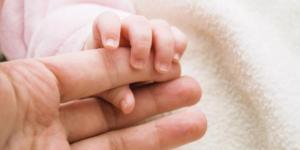 Desde que el niño nace tiene una relación íntima e interactiva con su madre y crea un vínculo especial con ella. A medida que se desarrolla, empieza a tener una etapa de desapego. Alrededor de los ocho meses comienza a identificar caras extrañas; en esa época es habitual que el niño llore cuando se encuentre en brazos de personas que no sean sus cuidadores y familiares, y sentirá angustia por no ver a aquellos que siempre están con él y le brindan protección.Para el bebé, “la mamá existe es porque la ve. Pero él no sabe que si la mamá se retira de su campo visual, la madre sigue existiendo y comienza a extrañarla”, explica Nohelia Hewitt Ramírez, psicóloga y decana de la Facultad de Psicología de la Universidad de San Buenaventura en Bogotá.En estos casos, el bebé puede experimentar una ansiedad que será normal, siempre y cuando haya un vínculo seguro con su madre o cuidador. Si el apego del niño con el adulto es sano, los síntomas serán transitorios y desaparecerán, porque el pequeño sentirá más seguridad. Los niños en esta situación, por lo general, se expresan con llanto e irritabilidad.“La ansiedad por separación es una manifestación del proceso de vinculación afectiva; cuando el niño reconoce muy bien a su madre como el ser que le da seguridad, le brinda afecto y soluciona sus necesidades, fortalece cada vez más su vínculo con ella y con algunas personas cercanas del entorno familiar”, dice Juan Fernando Gómez, pediatra y puericultor, vicepresidente de la Sociedad Colombiana de Pediatría.Puede ser normal según la etapa del desarrollo. Para el psiquiatra infantil Christian Muñoz, es común encontrarla por debajo de los 2 años, pero la respuesta no debe afectar el desempeño funcional del niño. Es decir, el pequeño puede sentir temor por desprenderse de la figura materna, pero así no la vea, en algún momento puede resolver ese llanto.No obstante, existen casos en que esta ansiedad se convierte en trastorno y se debe consultar.“El trastorno de ansiedad por la separación es uno de los más frecuentes en la infancia. Se caracteriza por el miedo o temor que siente el niño al desprenderse de sus figuras parentales, asociado a una expresión, a una respuesta de ansiedad, de irritación. Por ejemplo, a los 2 años los niños entran al jardín infantil; cuando no ven a la mamá, lloran; después de estar con otros niños, se calman. Pero cuando esa conducta no desaparece, aumenta y, adicionalmente, causa malestar recurrente. O cuando el niño anticipa que alguna de sus figuras paternas no va a estar, eso genera una respuesta emocional que no es adecuada” dice el psiquiatra.El tratamiento de estos niños, por lo general, está dirigido a restablecer la confianza y fomentar la autonomía. Los papás también pueden recrear situaciones a través de juegos. “En estos se deben crear situaciones en donde el niño se aleje de la figura materna, tome distancia, pero sin perder el contacto visual, lo que le permite sentirse seguro”, añade el especialista.FACTORES QUE GENERAN ANSIEDADPublicado en:http://www.abcdelbebe.com